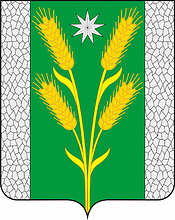 АДМИНИСТРАЦИЯ БЕЗВОДНОГО СЕЛЬСКОГО ПОСЕЛЕНИЯКУРГАНИНСКОГО РАЙОНАПОСТАНОВЛЕНИЕот 09.02.2022						№ 20поселок СтепнойОб утверждении Порядка предоставления субсидий из бюджетаБезводного сельского поселения Курганинского районана финансовую поддержку социально ориентированныхнекоммерческих организацийВ соответствии со статьей 78.1 Бюджетного кодекса Российской Федерации, федеральным законом от 12 января 1996 г. № 7-ФЗ «О некоммерческих организациях», постановлением Правительства Российской Федерации от 18 сентября 2020 г. № 1492 «Об общих требованиях к нормативным правовым актам, муниципальным правовым актам, регулирующим предоставление субсидий, в том числе грантов в форме субсидий, юридическим лицам, индивидуальным предпринимателям, а также физическим лицам – производителям товаров, работ, услуг, и о признании утратившими силу некоторых актов Правительства Российской Федерации и отдельных положений некоторых актов Правительства Российской Федерации», законом Краснодарского края от 7 июня 2011 г. № 2264-КЗ «О поддержке социально ориентированных некоммерческих организаций, осуществляющих деятельность в Краснодарском крае», п о с т а н о в л я ю:1. Утвердить Порядок предоставления субсидий из бюджета Безводного сельского поселения Курганинского района на финансовую поддержку социально ориентированных некоммерческих организаций согласно приложению 1 к настоящему постановлению.2. Утвердить состав Комиссии по предоставлению субсидий из бюджета Безводного сельского поселения Курганинского района на финансовую поддержку социально ориентированных некоммерческих организаций согласно приложению 2 к настоящему постановлению.3. Признать утратившими силу:постановление администрации Безводного сельского поселения Курганинского района от 26 марта 2012 года № 32 «Об утверждении Порядка определения объема и предоставления субсидий из бюджета Безводного сельского поселения Курганинского района на финансовую поддержку социально ориентированным некоммерческим организациям»;постановление администрации Безводного сельского поселения Курганинского района от 28 февраля 2019 г. № 40 «О внесении изменений в постановление администрации Безводного сельского поселения Курганинского района от 26 марта 2012 года № 32 «Об утверждении Порядка определения объема и предоставления субсидий из бюджета Безводного сельского поселения Курганинского района на финансовую поддержку социально ориентированным некоммерческим организациям»;4.Опубликовать настоящее постановление в периодическом печатном средстве массовой информации органов местного самоуправления Курганинского района «Вестник органов местного самоуправления Безводного сельского поселения Курганинского района» и разместить на официальном Интернет-сайте администрации Безводного сельского поселения Курганинского района.5. Контроль за выполнением настоящего постановления оставляю за собой.6. Настоящее постановление вступает в силу со дня подписания и не ранее его официального опубликования.Глава Безводного сельского поселенияКурганинского района				Н.Н. Барышникова